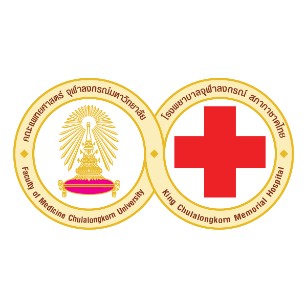 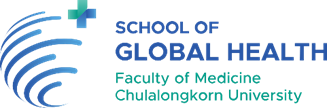 International Scholarship Application FormCU-Pediatric Intensive Care Fellowship 2022– To improve the outcomes for critically ill children – 1.  Information of applicantFirst name …………...........................……...........   Last name ..……….................………………..............……..Date of birth ..................................  Gender ..............................   Nationality ....................................Affiliation ............................................................................................................................................Address ...............................................................................................................................................Contact address           same as above                                             ..........................................................................................................................e-mail .....................................................................   Phone ...............................................................2. 	Recommendations  (separate PDF files)Reference #1  -   Name ..............................................................		Position .......................................  Institution .........................................................                                    Contact information ................................................................................................	e-mail ........................................................................		Reference #2  -   	Name ..............................................................                              	Position ........................................  Institution .........................................................                              	Contact information ................................................................................................	e-mail .........................................................................3.  Resume (separate PDF file)4.  	An essay of 1-2 pages (A4 size, Calibri 11-point font, single line spacing – separate PDF file) to explain:   -  Why is it important for you to attend the fellowship program?-  What is the future plan to improve the pediatric care at your affiliated institution?IMPORTANT: 	Application form together with other required materials in PDF format must be sent as file attachments to the School of Global Health (e-mail: school.global.health@chula.md) by midnight of    5 August 2022 (GMT+7). 